ПРИЗ НАЙ ДОБЪР ФЕРМЕР -ЖИВОТНОВЪД БУРГАС 2013 г.ТРАДИЦИОННА НАГРАДА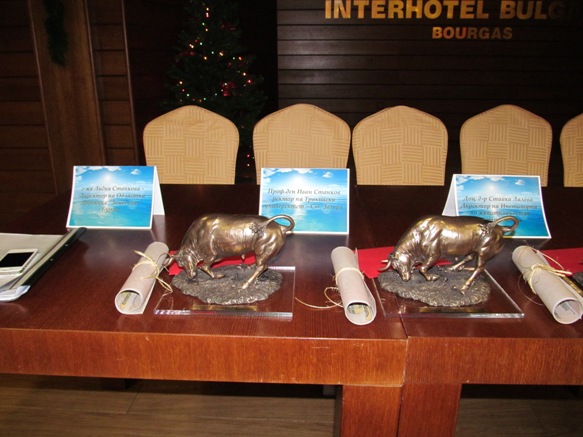 На 13 декември 2013 г., от 10:30 часа, в гр. Бургас, хотел България, зала “Компас“  се проведе Втората годишна отчетна работна среща на  Областна експертна комисия по животновъдство Бургас и награждаване на номинираните животновъди за Приз „Най-добър фермер – животновъд за 2013г.“Приветствия към животновъдната общност отправиха гостите на събитието г-н  Павел Маринов-областен управител на област Бургас, д-р Златка Възелова-директор дирекция животновъдство, МЗХ, проф. Иван Станков, ректор на Тракийския университет Стара Загора, г-н Михаил Михайлов-председател на Национален съюз на говедовъдите в България, проф. Иван Михов, председател на сдружение „Агроуниверс“, председатели на Национални развъдни асоциации.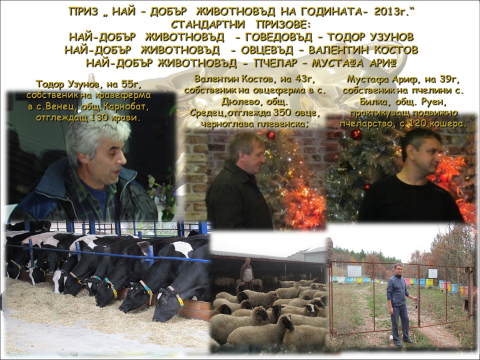 СПЕЦИАЛНА  НАГРАДА – КУКЕРСКА МАСКА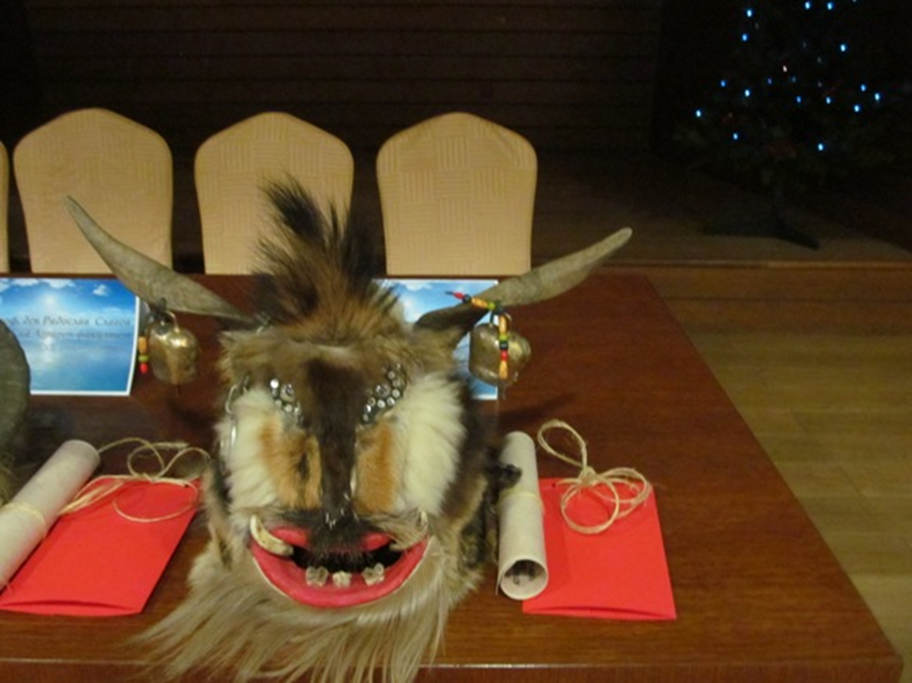 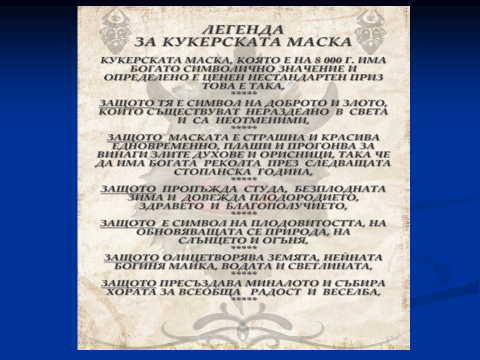 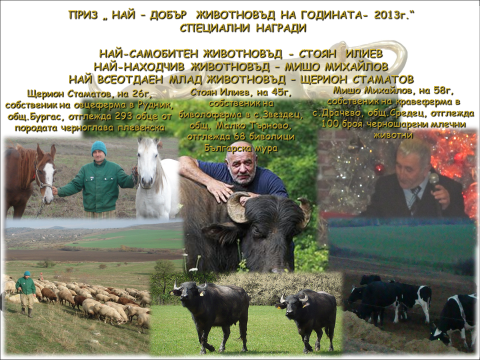 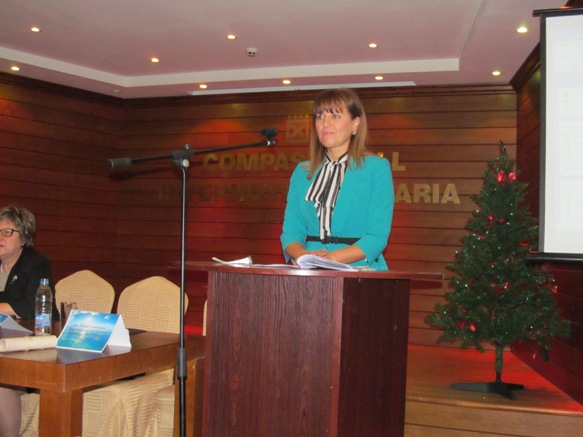 Г-ЖА СТАНКОВА-ДИРЕКТОР НА ОБЛАСТНАТА ДИРЕКЦИЯ ЗЕМЕДЕЛИЕ БУРГАС И ПРЕДСЕДАТЕЛ НА ОБЛАСТНАТА ЕКСПЕРТНА КОМИСИЯ ПО ЖИВОТНОВЪДСТВО НАПРАВИ ОТЧЕТ НА ИЗВЪРШЕНИТЕ ДЕЙНОСТИ, СЪГЛАСНО ПРИЕТАТА ПРОГРАМА ЗА 2013 Г.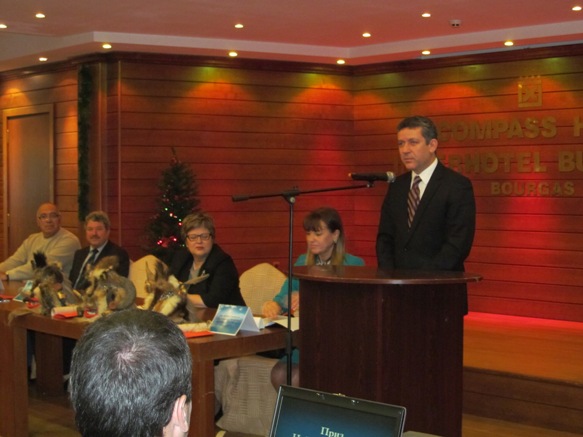 ПАВЕЛ МАРИНОВ-ОБЛАСТЕН УПРАВИТЕЛ НА ОБЛАСТ БУРГАС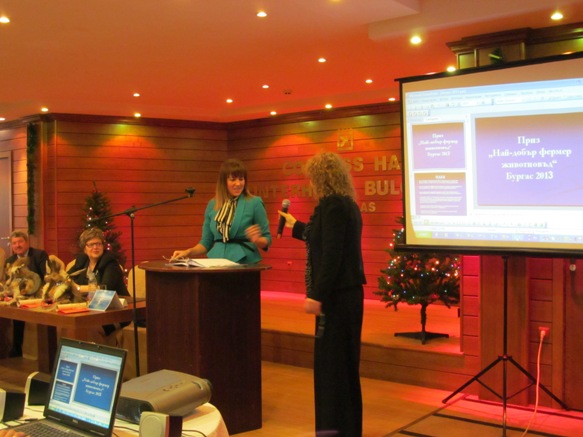 Д-Р ГАЛИНА ПЕТРОВА-СЕКРЕТАР НА ОЕКЖ  БУРГАС  ПРЕДСТАВИ НОМИНИРАНИТЕ ЖИВОТНОВЪДИ ЗА ПРИЗА„НАЙ-ДОБЪР ФЕРМЕР ЖИВОТНОВЪД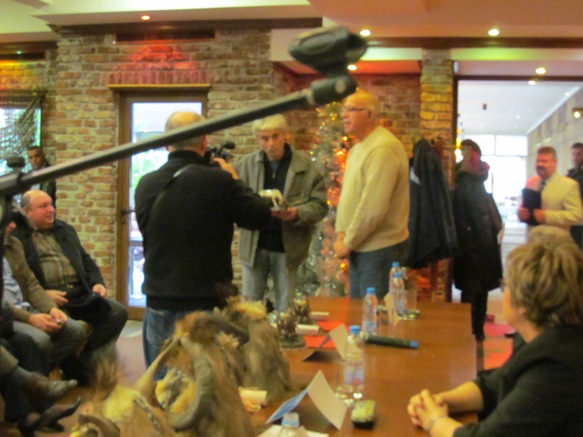 НАЙ – ДОБЪР  ФЕРМЕР – ГОВЕДОВЪД-БУРГАС 2013г. ТОДОР УЗУНОВГ-Н МИХАИЛ МИХАЙЛОВ-ПРЕДСЕДАТЕЛ НА НАЦИОНАЛЕН СЪЮЗ НА ГОВЕДОВЪДИТЕ В БЪЛГАРИЯ  ВРЪЧИ ПРИЗА НА ТОДОР УЗУНОВ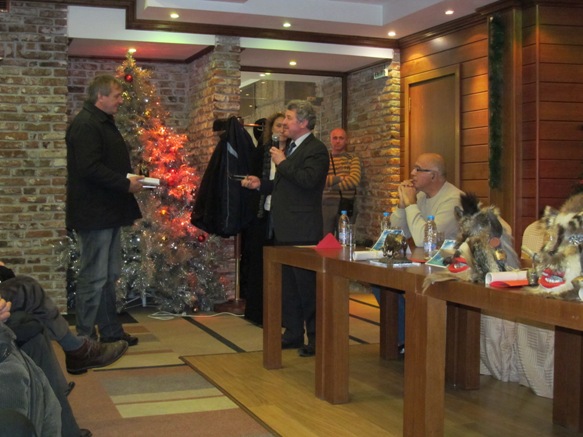 ПРОФЕСОР ИВАН СТАНКОВ – РЕКТОР НА ТРАКИЙСКИ УНИВЕРСИТЕТ СТАРА ЗАГОРА  ВРЪЧИ НАГРАДАТА НА ВАЛЕНТИН КОСТОВНАЙ-ДОВЪР ФЕРМЕР ОВЦЕВЪД ЗА 2013Г.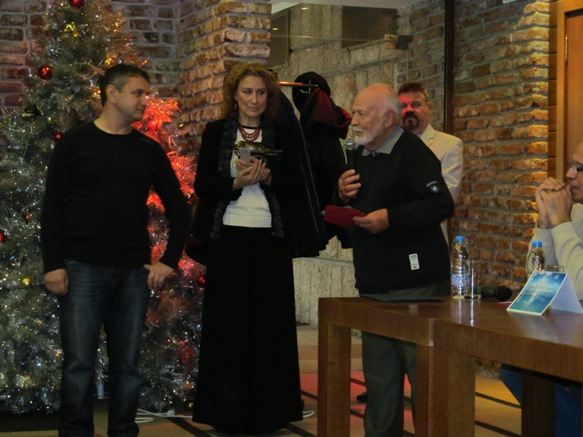 БАЙ КИРО-ЦАРЯТ НА ПЧЕЛАРИТЕ И ДОАЕН НА ПЧЕЛАРСКОТО СЪСЛОВИЕ В БЪЛГАРИЯ ВРЪЧИ НАГРАДАТА НАМУСТАФА АРИФНАЙ-ДОБЪР ЖИВОТНОВЪД ПЧЕЛАР 2013Г.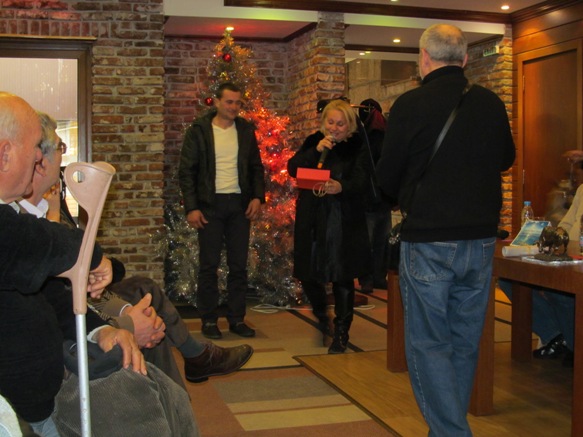 ТОНИ ДИМИТРОВА- ВРЪЧИ СПЕЦИАЛНАТА НАГРАДАНАЙ ВСЕОТДАЕН МЛАД ЖИВОТНОВЪДНА ЩЕРИОН СТАМАТОВ - ОВЦЕВЪД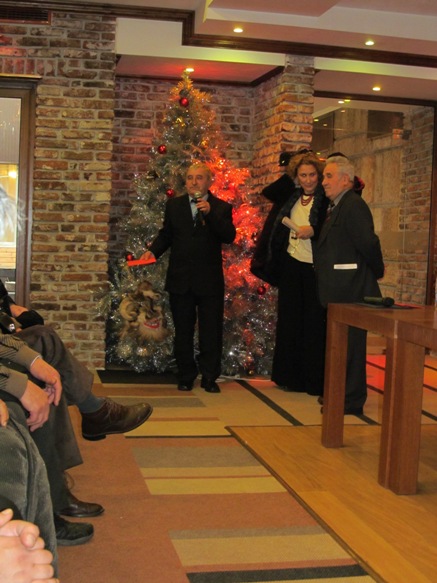 ПРОФЕСОР ИВАН МИХОВ – ПРЕДСЕДАТЕЛ НА СДРУЖЕНИЕ “ АГРОУНИВЕРС – 2006 ОБЯВИ  СПЕЦИАЛНАТА НАГРАДА„НАЙ-НАХОДЧИВ ЖИВОТНОВЪД“ НАМИШО МИХАЙЛОВ - ГОВЕДОВЪД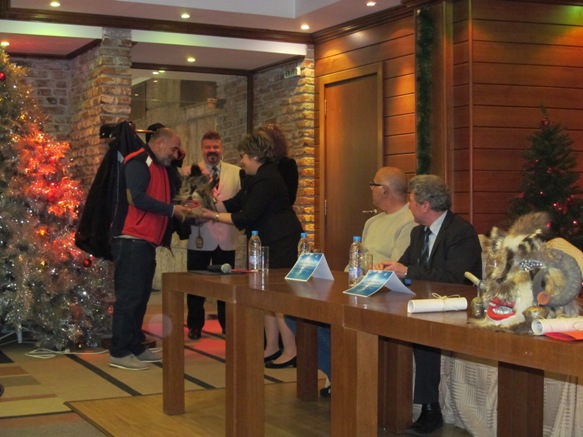 Д-Р ЗЛАТКА ВЪЗЕЛОВА ОБЯВИ СПЕЦИАЛНАТА НАГРАДА„НАЙ-САМОБИТЕН  ЖИВОТНОВЪД“ НАСТОЯН ИЛИЕВ - БИВОЛОВЪД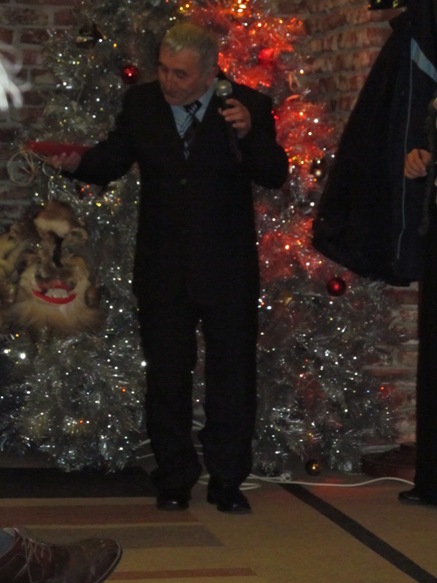 